АДМИНИСТРАЦИЯ  МЕСТНОГО САМОУПРАВЛЕНИЯ МУНИЦИПАЛЬНОГО ОБРАЗОВАНИЯ ДИГОРСКИЙ РАЙОН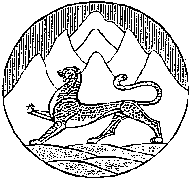 РЕСПУБЛИКИ СЕВЕРНАЯ ОСЕТИЯ-АЛАНИЯГЛАВА АДМИНИСТРАЦИИ  МЕСТНОГО САМОУПРАВЛЕНИЯ МУНИЦИПАЛЬНОГО ОБРАЗОВАНИЯ ДИГОРСКИЙ РАЙОН                                             ПОСТАНОВЛЕНИЕот «20»  января  2023 года             № 11                                                  г. ДигораО создании  комиссии по проведению торгов (аукциона) по продаже земельных участков или торгов (аукциона) на  право заключения договора  аренды земельных участков, находящихся в муниципальной собственности АМС МО Дигорский район       В соответствии с ЗК РФ  от 25.10.2001 года № 136-ФЗ,  руководствуясь Федеральным Законом  от 06.10.2003 года № 131-ФЗ «Об общих принципах организации местного самоуправления в РФ», в целях обеспечения единых требований при оформлении документов, связанных с проведением торгов (аукционов) по продаже земельных участков или права на заключение договоров аренды земельных участков,находящихся в муниципальной собственности администрации МС МО Дигорский район, а также  в связи с кадровыми изменениями,постановляю:       1. Утвердить состав комиссии по проведению торгов (аукциона) по продаже земельных участков или торгов (аукциона) на право заключения договоров аренды земельных участков, находящихся в муниципальной собственности администрации МС МО Дигорский район (Приложение № 1).        2. Опубликовать (обнародовать) настоящее постановление на сайте АМС МО Дигорский район.       3. Постановление главы администрации АМС МО Дигорский район                от 27.05.2022 года № 225 отменить.       4. Контроль за исполнением настоящего постановления возложить на заместителя главы администрации Гагулати М.А.Глава  администрации                                                                         Р.С. Туккаев                                                                                                          Приложение 1                                                                                                                 к  постановлению                                                                                                              главы АМС МО                                                                                                                Дигорский район                                                                                                                       № 11 от 20. 01. 2023  г.СОСТАВкомиссии по проведению торгов (аукциона) по продаже земельных участков или торгов (аукциона) на  право заключения договора  аренды земельных участков, находящихся в муниципальной собственности АМС МО Дигорский районР.С. Туккаев - глава АМС МО Дигорский район (председатель комиссии);М.А. Гагулати -  заместитель главы АМС МО Дигорский район (заместитель председателя комиссии);Ф.В. Магометова - начальник отдела земельных отношений АМС МО Дигорский район (секретарь комиссии);Ф.С. Гадзаова - начальник отдела по обращениям граждан АМС МО Дигорский район;Ф.В. Собиева - начальник юридического отдела АМС МО Дигорский район;А.В. Годизов -  заместитель начальника отдела электронных муниципальных услуг и информатизации;И.З. Койбаева - заместитель начальника отдела бухгалтерского учета                       и отчетности АМС МО Дигорский район.